THE ANNUAL GENERAL MEETING OF SHAREHOLDERSPT SELARAS CITRA NUSANTARA PERKASA TBK.POWER OF ATTORNEYThe undersigned belowName				:  ………………………………………………………….Address			:  ………………………………………………………….ID Card#			:  ………………………………………………………….In this case acting as Shareholder with the following details :Name of Company Share 	: PT SELARAS CITRA NUSANTARA PERKASA TBK.Number of Shares		: ………………………………………………………….Hereinafter referred to as the “The Authorizer” Herewith authorizes Officer appointed by PT Datindo Entrycom, Company's Securities Administration Bureau (“BAE”), namely:Name				:  ………………………………………………………….Address			:  ………………………………………………………….ID Card#			:  ………………………………………………………….Hereinafter referred to as “The Authorized”---------------------------------------------------- S P E C I A L -------------------------------------------------------------To represent The Authorizer to attend and convey shareholder votes in the Annual General Meeting of Shareholders of PT Selaras Citra Nusantara Perkasa Tbk. (“The Meeting”) which was held on May 17th, 2023 and/or other dates held in accordance with the provisions and regulations that apply. The Authorized must submit a vote for each agenda item of the Meeting from the Proxy as the Shareholder as follows:The Authorized must submit the decision according to The Authorizer's choice as the Shareholder, at each agenda item in the General Meeting of Shareholders.The Authorizer hereby declares and/or affirms that the votes in the agenda of the Meeting submitted based on this power of attorney form are valid and correct and this power of attorney form can be used as proof where it will be needed.This power of attorney is subject to the provisions of the Prevailing Laws in the Republic of Indonesia.……… (venue) ………., ………… (date) ……………….The Authorizer					The AuthorizedDuty Stamp Rp 10.000,-Name							NameNoted byPT Datindo EntrycomName			:Position		:No.AGENDAPlease fill in with sign [] 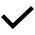 accordingly []Please fill in with sign [] accordingly []Please fill in with sign [] accordingly []No.AGENDAAGREEDDISAGREEDABSTAINED1.Approval of the Annual Report, Sustainability Report and Annual Financial Report2.Approval of Appointment of The Public Accountant and/or The Public Accounting Firm to audit Consolidated Financial Statements for the fiscal year 31 December 20233.Approval of Changes in Use of Public Offering Proceeds4.Approval to transfer Ownership and Management of Brand Turbo5.Approval of Guaranteeing Company Assets in Context of Obtaining Banking Standby Loans to Increase Production Capacity6.Determination of Remuneration for Board of Commissioners of Company and Delegation of Authority to Board of Commissioners of Company to Determine Remuneration for Board of Directors for the 2023 Fiscal Year7.Approval of Amendments to Company's Articles of Association8.Approval of Changes in Composition of Company's Management